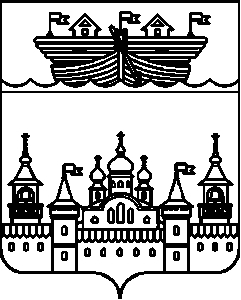 АДМИНИСТРАЦИЯ ВЛАДИМИРСКОГО СЕЛЬСОВЕТАВОСКРЕСЕНСКОГО МУНИЦИПАЛЬНОГО РАЙОНАНИЖЕГОРОДСКОЙ ОБЛАСТИПОСТАНОВЛЕНИЕ12 февраля 2021 года	№ 12Об определении части территории, по реализации проекта инициативного бюджетирования «Вам решать!», «Наши дороги», «Ремонт дорог в селе Владимирском по улицам Октябрьская, Культуры, Новая»В соответствии с Федеральным законом от 06.10.2003 № 131-ФЗ «Об общих принципах организации местного самоуправления в Российской Федерации», заявления инициативной группы от 11 февраля 2021 года, администрация Владимирского сельсовета Воскресенского муниципального района Нижегородской области постановляет:1. Определить часть территории, по реализации проекта инициативного бюджетирования «Вам решать!», «Наши дороги», «Ремонт дорог в селе Владимирском по улицам Октябрьская, Культуры, Новая», расположенныхпо адресам:1.1. Нижегородская область, Воскресенский район, с. Владимирское, ул. Октябрьская от дома № 21 до детского сада на ул. Культуры, д. 12.1.2.Нижегородская область, Воскресенский район, с. Владимирское, ул. Культуры от дома № 55 до дома № 87 с обустройством подъезда с ул. Октябрьской в район д. № 81.1.3.Нижегородская область, Воскресенский район, с. Владимирское, ул. Школьная от дома № 2А до дома № 19А с обустройством подъезда с ул. Новая от д. № 9.2.Настоящее постановление обнародовать путем вывешивания на информационном стенде в помещении администрации сельсовета и разместить в информационно-телекоммуникационной сети «Интернет» на официальном сайте администрации Воскресенского муниципального района.3.Контроль за исполнением данного постановления оставляю за собой.4. Постановление вступает в силу со дня его обнародования.Глава администрации Владимирского сельсовета				С.В.Лепехин